Наименование разделаРекомендации по описанию раздела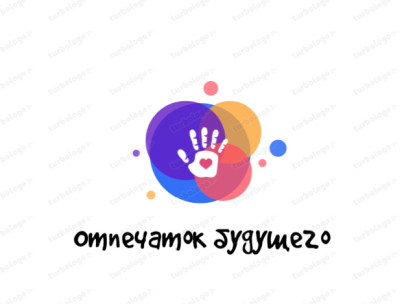 12Название проектаОтпечаток будущегоИнформация о команде проектаАвтором проекта является Пантелеева Лана Дмитриевна-Ведущий специалист по работе с молодежью, в сфере антинаркотической деятельности.География проектаПроект будет осуществляться в Краснодарском крае, Ленинградский районСрок реализации проектаРеализация проекта осуществляется на постоянной основе.Краткая аннотацияВ целях противодействия незаконному распространению наркотических средств, психотропных веществ, а также новых потенциально опасных психоактивных веществ, я, совместно с волонтерами антинаркотического отряда «Сильные люди» на стенах многоквартирных жилых домов и иных строениях будем устранять надписи наружной рекламы Интернет-ресурсов пропагандирующие распространение наркотических веществ на территории муниципального образования Ленинградский район. На месте наркотической записи волонтерами антинаркотического отряда и специалистом по работе с молодежью будет закрашен интернет-ресурс и нанесен логотип проекта «Отпечаток будущего»  путем нанесения трафарета.Описание проблемы, решению/снижению остроты которой посвящен проектПроблема наркомании затрагивает около тридцать миллионов, практически каждого пятого жителя страны. Наркомания в России продолжает  «Молодеть». По последним данным, более 60% наркоманов – люди в возрасте от 18 до 30 лет и почти 20% - школьники.Средний возраст приобщения к наркотикам в России составляет 15-17 лет. На мой взгляд одним из снижения остроты проблемы является недопущение распространения наркотических надписей в Ленинградском районе.Основные целевые группы, на которые направлен проектОсновной целевой группой проекта  является молодежь Ленинградского района.Основная цель проектаНе допустить распространение новых наркотических интернет-ресурсов.Задачи проектаОптимизация работы волонтерами антинаркотического отряда «Сильные люди» о недопущении распространения наркотических надписей.План реализации проектаРеализация проекта осуществляется на постоянной основе в любое время года.Ожидаемые результатыСокращение появления новых наркотических надписей .Количественные показателиКоличественным показателем являются люди, проходящие мимо зданий или иных сооружений, на которых вместо наркотических надписей будет нанесен трафарет с  логотипом проекта «Отпечаток будущего». Тем самым сокращение молодежи, которая будет знать про наркотические сайты и где продают наркотики.Качественные показателиПоказателем будет являться тысячи людей, которые не будут посещать наркотические сайты.Опыт успешной реализации проектаМоим опытом является написание и помощь в написание проектов по различным сферам деятельности.Партнеры проекта и собственный вкладПартнерами проекта являются администрация муниципального образования Ленинградский район и муниципальное казенное учреждение «Молодежный центр», собственным вкладом планируется освещение в СМИ, проведение всей назначенной работы по проекту.Информационное сопровождение проектаОсновным информационным сопровождением проекта являться будут социальные сети: vk, telegram, районная газета. Так же планируется оповещение в местных телевизионных каналах.Приложения и дополнительная информация о проекте Смета: имиджевая продукция «Футболки» x3=6000 тысяч рублей;Трафареты x20=40000 тысяч рублей;Расходники-15000 тысяч рублей;Печать флаеров-5000 тысяч рублей.Итоговая сумма: 66000 тысяч рублей.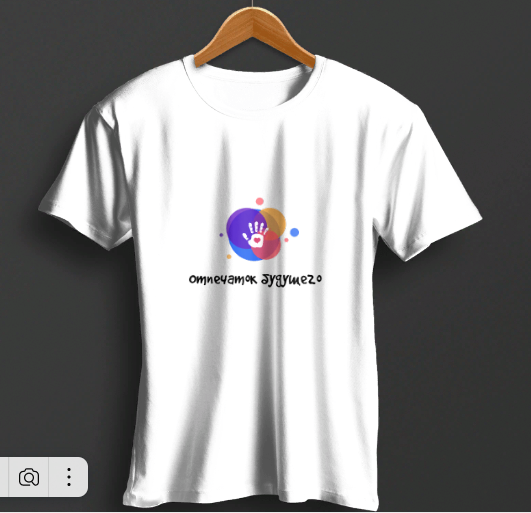 